Modulo presentazione liste elettorali	GENITORILISTA di CANDIDATI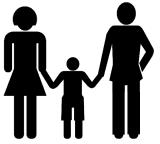 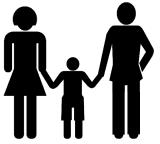 per la elezione dei rappresentanti dei GENITORInel Consiglio di Istituto dell’I.C.Lucilio di Sessa Aurunca che si svolgeranno nei giorni 20 e 21 novembre 2022I sottoscritti nel numero complessivo di almeno 20 compresi nelle liste elettorali dei genitori dichiarano di presentare per le prossime elezioni dei rappresentanti della propria componente nel Consiglio d’Istituto suddetto, la seguente lista composta di N. …… candidati. Dichiarano altresì di non essere essi stessi candidati.LISTA PRESENTATAMotto della lista ……………………………………………………………………………………..I candidati possono essere al massimo 16MODULO presentazione liste elettorali	GENITORILISTA PRESENTATAMotto della lista ……………………………………………………………………………………..Spazio riservato alla Commissione ElettoraleSi attesta che la lista di cui sopra è stata presentata il giorno ……………… alle ore ………….personalmente dal sig. ………………………………………. che risulta firmatario al N. …………Le firme sono state autenticate da. …………………………….. …………………………………………………………………………..Seguendo l’ordine di presentazione, alla lista stessa viene provvisoriamente assegnato il numero	romanoPer la Commissione Elettorale [firma]  …………………….…………………………..…………n.CANDIDATICognome e Nomeluogo e datadi nascitaScuola, classe, sez.di riferimento frequentata dall’alunno/aFirma peraccettazioneEstremi deldocumento di riconoscimento per l’autenticazione della firma12345678910111213141516n.PRESENTATORICognome e Nomeluogo e data di nascitaScuola, classe, sez. di riferimento frequentata dall’alunno/aFirma di presentazioneEstremi del documento di riconoscimento perl’autenticazione della firma1234567891011121314151617181920